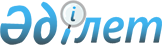 2013 жылы ақылы қоғамдық жұмыстарды ұйымдастыру туралы
					
			Күшін жойған
			
			
		
					Қарағанды облысы Жезқазған қаласы әкімдігінің 2013 жылғы 24 қаңтардағы N 02/03 қаулысы. Қарағанды облысының Әділет департаментінде 2013 жылғы 14 ақпанда N 2163 болып тіркелді. Күші жойылды - Қарағанды облысы Жезқазған қаласы әкімдігінің 2014 жылғы 14 ақпандағы № 04/01 қаулысымен      Ескерту. Күші жойылды - Қарағанды облысы Жезқазған қаласы әкімдігінің 14.02.2014 № 04/01 (ресми жарияланған күнінен бастап қолданысқа енгізіледі) қаулысымен.

      "Халықты жұмыспен қамту туралы" Қазақстан Республикасының 2001 жылғы 23 қаңтардағы Заңына, "Қазақстан Республикасындағы жергілікті мемлекеттік басқару және өзін-өзі басқару туралы" Қазақстан Республикасының 2001 жылғы 23 қаңтардағы Заңына, "Халықты жұмыспен қамту туралы" Қазақстан Республикасының 2001 жылғы 23 қаңтардағы Заңын іске асыру жөніндегі шаралар туралы" Қазақстан Республикасы Үкiметiнiң 2001 жылғы 19 маусымдағы N 836 қаулысына сәйкес, халықты жұмыспен қамтамасыз етуге мемлекеттік кепілдік беру жүйесін кеңейту мақсатында Жезқазған қаласының әкiмдiгi ҚАУЛЫ ЕТЕДІ:



      1. 2013 жылы жұмыссыздар үшін ақылы қоғамдық жұмыстар ұйымдастырылатын кәсіпорындар мен ұйымдардың қоса беріліп отырған тізбесі бекітілсін.



      2. "Жезқазған қаласының жұмыспен қамту және әлеуметтік бағдарламалар бөлімі" мемлекеттік мекемесі:

      қолайлы жұмыс іздеуде қиындық көріп жүрген жұмыссыздар үшін ақылы қоғамдық жұмыстар ұйымдастырсын;

      ақылы қоғамдық жұмыстармен қамтылатын жұмыссыздардың еңбекақы төлемі 2013 жылға белгіленген ең төменгі жалақы мөлшерінде, нақты орындалған жұмысы үшін жергілікті бюджет қаражаты есебiнен жүргізілсін;

      халықты, сондай-ақ қаланың кәсіпорындары мен ұйымдарын қоғамдық жұмыстардың ұйымдастырылуы және өткізілуі және олардың төлеу тәртібі туралы хабардар етуді қамтамасыз етсін.



      3. Жезқазған қаласы әкімдігінің 2012 жылғы 11 қаңтардағы 01/01 "2012 жылы ақылы қоғамдық жұмыстарды ұйымдастыру туралы" қаулысының (нормативтік құқықтық кесімдерді мемлекеттік тіркеудің Тізіліміне 8-2-150 нөмірімен тіркелген, 2012 жылдың 10 ақпандағы N 7 (7757) "Сарыарқа" газетінде және 2012 жылдың 10 ақпандағы N 6 (302) "Жезказганская правда" газетінде жарияланған) күші жойылды деп танылсын.



      4. Осы қаулының орындалуын бақылау Жезқазған қаласы әкімінің орынбасары Б.М. Ахановқа жүктелсін.



      5. Осы қаулы ресми жарияланған күннен бастап қолданысқа енгізіледі және 2013 жылдың 3 қаңтарынан бастап туындаған құқықтық қатынастарға таратылады.      Жезқазған қаласының әкімі                  Б. Шингисов

Жезқазған қаласы әкімдігінің

2013 жылғы 24 қаңтардағы

N 02/03 қаулысымен

бекітілген 

2013 жылы жұмыссыздар үшін ақылы қоғамдық жұмыстар

ұйымдастырылатын кәсіпорындар мен ұйымдардың

тізімі
					© 2012. Қазақстан Республикасы Әділет министрлігінің «Қазақстан Республикасының Заңнама және құқықтық ақпарат институты» ШЖҚ РМК
				р/с

NКәсіпорындардың, ұйымдардың атауыАдам саныЖұмыстардың түрлеріҚоғамдық жұмыс шартыҚаржыландыру көзіЖұмыс көлемі (мың теңге)12345671."Жезқазған қаласы әкімінің аппараты" мемлекеттік мекемесі30Қоғамдық науқанды ұйымдастыруға және өткізуге көмек, халықпен жұмыс жүргізуге қатысуЖетісіне 5 күн, сағат 13.00-ден сағат 14.00-ге дейінгі түскі үзіліспен, сағат 9.00 бастап 18.00 дейінҚала бюджеті1287,52."Кеңгір селосы әкімінің аппараты" мемлекеттік мекемесі40Көгалдандыру, аббаттандыру және аумақты қоқыстан және қардан экологиялық тазалауЖетісіне 5 күн, сағат 13.00-ден  сағат 14.00-ге дейінгі түскі үзіліспен, сағат 9.00 бастап 18.00 дейінҚала бюджеті1716,73."Талап селосы әкімінің аппараты" мемлекеттік мекемесі40Көгалдандыру, аббаттандыру және аумақты қоқыстан және қардан экологиялық тазалауЖетісіне 5 күн, сағат 13.00-ден сағат 14.00-ге дейінгі түскі үзіліспен, сағат 9.00 бастап 18.00 дейінҚала бюджеті1716,74."Малшыбай селосы әкімінің аппараты" мемлекеттік мекемесі15Көгалдандыру, аббаттандыру және аумақты қоқыстан және қардан экологиялық тазалауЖетісіне 5 күн, сағат 13.00-ден сағат 14.00-ге дейінгі түскі үзіліспен, сағат 9.00 бастап 18.00 дейінҚала бюджеті643,85."Қарағанды облысы Жезқазған қаласының қорғаныс істері жөніндегі басқармасы" мемлекеттік мекемесі30Қазақстан Республикасы қарулы күштеріне шақыру бойынша шақыру қағазын ресімдеуге және жеткізуге, әскерге шақырылғандардың деректер банкін ілестіруге көмекЖетісіне 5 күн, сағат 13.00-ден сағат 14.00-ге дейінгі түскі үзіліспен, сағат 9.00 бастап 18.00 дейінҚала бюджеті1287,56."Жезқазған қаласы бойынша салық басқармасы" мемлекеттік мекемесі40Құжаттарды реттеу бойынша техникалық жұмыстарды жүргізуге көмек көрсетуЖетісіне 5 күн, сағат 13.00-ден сағат 14.00-ге дейінгі түскі үзіліспен, сағат 9.00 бастап 18.00 дейінҚала бюджеті1716,77."Жезқазған қаласының білім, дене шынықтыру және спорт бөлімі" мемлекеттік мекемесі10Мектеп және мектепке дейінгі мекемелердегі балалармен жұмыс жүргізуге көмек (қоғамдық тәрбиеші, репетитор)Жетісіне 5 күн, сағат 13.00-ден сағат 14.00-ге дейінгі түскі үзіліспен, сағат 9.00 бастап 18.00 дейінҚала бюджеті429,28."Жезқазған қаласының жұмыспен қамту және әлеуметтік бағдарламалар бөлімі" мемлекеттік мекемесі100Әлеуметтік қорғауға мұқтаж халықтың әртүрлі санаттарының деректер қорын ілестіру және енгізу бойынша техникалық жұмыстар жүргізуге көмек көрсету, ауылшаруашылығы жұмыстарын ұйымдастыруЖетісіне 5 күн, сағат 13.00-ден сағат 14.00-ге дейінгі түскі үзіліспен, сағат 9.00 бастап 18.00 дейінҚала бюджеті4304,09."Жезқазған қаласының Әділет басқармасы" мемлекеттік мекемесі50Құжаттарды реттеу бойынша техникалық жұмыстарды жүргізуге көмек көрсетуЖетісіне 5 күн, сағат 13.00-ден сағат 14.00-ге дейінгі түскі үзіліспен, сағат 9.00 бастап 18.00 дейінҚала бюджеті2145,710."Жезқазған қаласының ішкі істер басқармасы" мемлекеттік мекемесі50Құжаттарды реттеу бойынша техникалық жұмыстарды жүргізуге көмек көрсетуЖетісіне 5 күн, сағат 13.00-ден сағат 14.00-ге дейінгі түскі үзіліспен, сағат 9.00 бастап 18.00 дейінҚала бюджеті2145,711.Қарағанды облысы Сот актілерін орындау департаментінің Жезқазған аумақтық сот орындаушылар бөлімі10Құжаттарды реттеу бойынша техникалық жұмыстарды жүргізуге көмек көрсетуЖетісіне 5 күн, сағат 13.00-ден сағат 14.00-ге дейінгі түскі үзіліспен, сағат 9.00 бастап 18.00 дейінҚала бюджеті429,212."Жезқазған қаласының статистика басқармасы"10Құжаттарды реттеу бойынша техникалық жұмыстарды жүргізуге көмек көрсетуЖетісіне 5 күн, сағат 13.00-ден сағат 14.00-ге дейінгі түскі үзіліспен, сағат 9.00 бастап 18.00 дейінҚала бюджеті429,213.Жезқазған қаласы әкімдігі Жезқазған қаласы тұрғын-үй коммуналдық шаруашылығы, жолаушылар көлігі және автокөлік жолдары бөлімінің "Қалалық автокөлік жолдары басқармасы" коммуналдық мемлекеттік кәсіпорыны25Көгалдандыру, аббаттандыру және аумақты қоқыстан және қардан экологиялық тазалауЖетісіне 5 күн, сағат 13.00-ден сағат 14.00-ге дейінгі түскі үзіліспен, сағат 9.00 бастап 18.00 дейінҚала бюджеті1073,014.Қарағанды облысы Жезқазған қалалық соты15Құжаттарды реттеу бойынша техникалық жұмыстарды жүргізуге көмек көрсетуЖетісіне 5 күн, сағат 13.00-ден сағат 14.00-ге дейінгі түскі үзіліспен, сағат 9.00 бастап 18.00 дейінҚала бюджеті643,815."Жезқазған қаласының экономика және бюджеттік жоспарлау бөлімі" мемлекеттік мекемесі5Құжаттарды реттеу бойынша техникалық жұмыстарды жүргізуге көмек көрсетуЖетісіне 5 күн, сағат 13.00-ден сағат 14.00-ге дейінгі түскі үзіліспен, сағат 9.00 бастап 18.00 дейінҚала бюджеті214,616."Жезқазған қаласының кәсіпкерлік бөлімі" мемлекеттік мекемесі5Құжаттарды реттеу бойынша техникалық жұмыстарды жүргізуге көмек көрсетуЖетісіне 5 күн, сағат 13.00-ден сағат 14.00-ге дейінгі түскі үзіліспен, сағат 9.00 бастап 18.00 дейінҚала бюджеті214,617."Жезқазған қаласының тұрғын-үй коммуналдық шаруашылығы, жолаушылар көлігі және автокөлік жолдары бөлімі" мемлекеттік мекемесі30Құжаттарды реттеу бойынша техникалық жұмыстарды жүргізуге көмек көрсетуЖетісіне 5 күн, сағат 13.00-ден сағат 14.00-ге дейінгі түскі үзіліспен, сағат 9.00 бастап 18.00 дейінҚала бюджеті1287,518."Жезқазған қаласының ауыл шаруашылығы және ветеринария бөлімі" мемлекеттік мекемесі5Құжаттарды реттеу бойынша техникалық жұмыстарды жүргізуге көмек көрсетуЖетісіне 5 күн, сағат 13.00-ден сағат 14.00-ге дейінгі түскі үзіліспен, сағат 9.00 бастап 18.00 дейінҚала бюджеті214,6Барлығы:51021900,00